FE.03.02.ACJ.V00Os/As destinatários/as dos dados pessoais recolhidos são os serviços municipais indicados neste formulário, também podem ser destinatários outros serviços municipais caso seja necessário em função das competências orgânicas. O/A responsável pelo tratamento é o Município de Palmela contactável através do email atendimento@cm-palmela.pt ou pelo telefone 212336666, que designou um Encarregado de Proteção de Dados contactável através do email protecaodados@cm-palmela.pt. As finalidades do tratamento correspondem às finalidades indicadas no formulário, procedimento administrativo, requerimento, documento ou comunicação apresentada. A legitimidade corresponde, por regra, ao tratamento necessário para cumprimento das obrigações legais ao tratamento necessário para o exercício de funções de interesse público ou autoridade pública de que está investido o Município. Podem ser destinatárias dos dados outras entidades públicas, se previsto na legislação. O prazo de conservação é o necessário à finalidade de tratamento acrescido do prazo previsto na legislação, incluindo de arquivo municipal. Os/As titulares dos dados pessoais têm os direitos, nos termos e condições definidos legalmente, de acesso aos dados pessoais, retificação, apagamento, limitação do tratamento e de se opor ao tratamento. Têm ainda o direito de apresentar reclamação à autoridade de controlo, a Comissão Nacional de Proteção de Dados. Poderá exercer os direitos mediante contacto com o Município ou com o Encarregado de Proteção de Dados. Para mais informações poderá consultar as nossas políticas de privacidade no website: http://www.cm-palmela.pt/.Nota:As falsas declarações ou a falsificação de documentos constituem crime nos termos previstos, respetivamente, nos artigos 348º - A e 256º do Código Penal.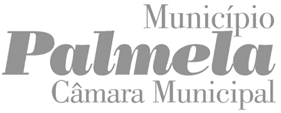 Licenciamento de Simplificado de Instalações de Armazenamento de Combustíveis(RJUE - Decreto-Lei n.º 555/99, de 16 de dezembro, Decreto-Lei n.º 267/2002, de 26 de novembro e Regulamento e Tabela de Taxas Municipais)À Presidência da Câmara Municipal de Palmela(RJUE - Decreto-Lei n.º 555/99, de 16 de dezembro, Decreto-Lei n.º 267/2002, de 26 de novembro e Regulamento e Tabela de Taxas Municipais)À Presidência da Câmara Municipal de Palmela(RJUE - Decreto-Lei n.º 555/99, de 16 de dezembro, Decreto-Lei n.º 267/2002, de 26 de novembro e Regulamento e Tabela de Taxas Municipais)À Presidência da Câmara Municipal de Palmela(RJUE - Decreto-Lei n.º 555/99, de 16 de dezembro, Decreto-Lei n.º 267/2002, de 26 de novembro e Regulamento e Tabela de Taxas Municipais)À Presidência da Câmara Municipal de Palmela(RJUE - Decreto-Lei n.º 555/99, de 16 de dezembro, Decreto-Lei n.º 267/2002, de 26 de novembro e Regulamento e Tabela de Taxas Municipais)À Presidência da Câmara Municipal de Palmela(RJUE - Decreto-Lei n.º 555/99, de 16 de dezembro, Decreto-Lei n.º 267/2002, de 26 de novembro e Regulamento e Tabela de Taxas Municipais)À Presidência da Câmara Municipal de Palmela(RJUE - Decreto-Lei n.º 555/99, de 16 de dezembro, Decreto-Lei n.º 267/2002, de 26 de novembro e Regulamento e Tabela de Taxas Municipais)À Presidência da Câmara Municipal de Palmela(RJUE - Decreto-Lei n.º 555/99, de 16 de dezembro, Decreto-Lei n.º 267/2002, de 26 de novembro e Regulamento e Tabela de Taxas Municipais)À Presidência da Câmara Municipal de Palmela(RJUE - Decreto-Lei n.º 555/99, de 16 de dezembro, Decreto-Lei n.º 267/2002, de 26 de novembro e Regulamento e Tabela de Taxas Municipais)À Presidência da Câmara Municipal de Palmela(RJUE - Decreto-Lei n.º 555/99, de 16 de dezembro, Decreto-Lei n.º 267/2002, de 26 de novembro e Regulamento e Tabela de Taxas Municipais)À Presidência da Câmara Municipal de Palmela(RJUE - Decreto-Lei n.º 555/99, de 16 de dezembro, Decreto-Lei n.º 267/2002, de 26 de novembro e Regulamento e Tabela de Taxas Municipais)À Presidência da Câmara Municipal de Palmela(RJUE - Decreto-Lei n.º 555/99, de 16 de dezembro, Decreto-Lei n.º 267/2002, de 26 de novembro e Regulamento e Tabela de Taxas Municipais)À Presidência da Câmara Municipal de Palmela(RJUE - Decreto-Lei n.º 555/99, de 16 de dezembro, Decreto-Lei n.º 267/2002, de 26 de novembro e Regulamento e Tabela de Taxas Municipais)À Presidência da Câmara Municipal de Palmela(RJUE - Decreto-Lei n.º 555/99, de 16 de dezembro, Decreto-Lei n.º 267/2002, de 26 de novembro e Regulamento e Tabela de Taxas Municipais)À Presidência da Câmara Municipal de Palmela(RJUE - Decreto-Lei n.º 555/99, de 16 de dezembro, Decreto-Lei n.º 267/2002, de 26 de novembro e Regulamento e Tabela de Taxas Municipais)À Presidência da Câmara Municipal de Palmela(RJUE - Decreto-Lei n.º 555/99, de 16 de dezembro, Decreto-Lei n.º 267/2002, de 26 de novembro e Regulamento e Tabela de Taxas Municipais)À Presidência da Câmara Municipal de Palmela(RJUE - Decreto-Lei n.º 555/99, de 16 de dezembro, Decreto-Lei n.º 267/2002, de 26 de novembro e Regulamento e Tabela de Taxas Municipais)À Presidência da Câmara Municipal de Palmela(RJUE - Decreto-Lei n.º 555/99, de 16 de dezembro, Decreto-Lei n.º 267/2002, de 26 de novembro e Regulamento e Tabela de Taxas Municipais)À Presidência da Câmara Municipal de Palmela(RJUE - Decreto-Lei n.º 555/99, de 16 de dezembro, Decreto-Lei n.º 267/2002, de 26 de novembro e Regulamento e Tabela de Taxas Municipais)À Presidência da Câmara Municipal de Palmela(RJUE - Decreto-Lei n.º 555/99, de 16 de dezembro, Decreto-Lei n.º 267/2002, de 26 de novembro e Regulamento e Tabela de Taxas Municipais)À Presidência da Câmara Municipal de Palmela(RJUE - Decreto-Lei n.º 555/99, de 16 de dezembro, Decreto-Lei n.º 267/2002, de 26 de novembro e Regulamento e Tabela de Taxas Municipais)À Presidência da Câmara Municipal de Palmela(RJUE - Decreto-Lei n.º 555/99, de 16 de dezembro, Decreto-Lei n.º 267/2002, de 26 de novembro e Regulamento e Tabela de Taxas Municipais)À Presidência da Câmara Municipal de Palmela(RJUE - Decreto-Lei n.º 555/99, de 16 de dezembro, Decreto-Lei n.º 267/2002, de 26 de novembro e Regulamento e Tabela de Taxas Municipais)À Presidência da Câmara Municipal de Palmela(RJUE - Decreto-Lei n.º 555/99, de 16 de dezembro, Decreto-Lei n.º 267/2002, de 26 de novembro e Regulamento e Tabela de Taxas Municipais)À Presidência da Câmara Municipal de Palmela(RJUE - Decreto-Lei n.º 555/99, de 16 de dezembro, Decreto-Lei n.º 267/2002, de 26 de novembro e Regulamento e Tabela de Taxas Municipais)À Presidência da Câmara Municipal de Palmela(RJUE - Decreto-Lei n.º 555/99, de 16 de dezembro, Decreto-Lei n.º 267/2002, de 26 de novembro e Regulamento e Tabela de Taxas Municipais)À Presidência da Câmara Municipal de Palmela(RJUE - Decreto-Lei n.º 555/99, de 16 de dezembro, Decreto-Lei n.º 267/2002, de 26 de novembro e Regulamento e Tabela de Taxas Municipais)À Presidência da Câmara Municipal de Palmela(RJUE - Decreto-Lei n.º 555/99, de 16 de dezembro, Decreto-Lei n.º 267/2002, de 26 de novembro e Regulamento e Tabela de Taxas Municipais)À Presidência da Câmara Municipal de Palmela(RJUE - Decreto-Lei n.º 555/99, de 16 de dezembro, Decreto-Lei n.º 267/2002, de 26 de novembro e Regulamento e Tabela de Taxas Municipais)À Presidência da Câmara Municipal de Palmela(RJUE - Decreto-Lei n.º 555/99, de 16 de dezembro, Decreto-Lei n.º 267/2002, de 26 de novembro e Regulamento e Tabela de Taxas Municipais)À Presidência da Câmara Municipal de Palmela(RJUE - Decreto-Lei n.º 555/99, de 16 de dezembro, Decreto-Lei n.º 267/2002, de 26 de novembro e Regulamento e Tabela de Taxas Municipais)À Presidência da Câmara Municipal de Palmela(RJUE - Decreto-Lei n.º 555/99, de 16 de dezembro, Decreto-Lei n.º 267/2002, de 26 de novembro e Regulamento e Tabela de Taxas Municipais)À Presidência da Câmara Municipal de Palmela(RJUE - Decreto-Lei n.º 555/99, de 16 de dezembro, Decreto-Lei n.º 267/2002, de 26 de novembro e Regulamento e Tabela de Taxas Municipais)À Presidência da Câmara Municipal de Palmela(RJUE - Decreto-Lei n.º 555/99, de 16 de dezembro, Decreto-Lei n.º 267/2002, de 26 de novembro e Regulamento e Tabela de Taxas Municipais)À Presidência da Câmara Municipal de Palmela(RJUE - Decreto-Lei n.º 555/99, de 16 de dezembro, Decreto-Lei n.º 267/2002, de 26 de novembro e Regulamento e Tabela de Taxas Municipais)À Presidência da Câmara Municipal de Palmela(RJUE - Decreto-Lei n.º 555/99, de 16 de dezembro, Decreto-Lei n.º 267/2002, de 26 de novembro e Regulamento e Tabela de Taxas Municipais)À Presidência da Câmara Municipal de Palmela(RJUE - Decreto-Lei n.º 555/99, de 16 de dezembro, Decreto-Lei n.º 267/2002, de 26 de novembro e Regulamento e Tabela de Taxas Municipais)À Presidência da Câmara Municipal de Palmela(RJUE - Decreto-Lei n.º 555/99, de 16 de dezembro, Decreto-Lei n.º 267/2002, de 26 de novembro e Regulamento e Tabela de Taxas Municipais)À Presidência da Câmara Municipal de Palmela(RJUE - Decreto-Lei n.º 555/99, de 16 de dezembro, Decreto-Lei n.º 267/2002, de 26 de novembro e Regulamento e Tabela de Taxas Municipais)À Presidência da Câmara Municipal de Palmela(RJUE - Decreto-Lei n.º 555/99, de 16 de dezembro, Decreto-Lei n.º 267/2002, de 26 de novembro e Regulamento e Tabela de Taxas Municipais)À Presidência da Câmara Municipal de PalmelaIdentificação do/a RequerenteIdentificação do/a RequerenteIdentificação do/a RequerenteIdentificação do/a RequerenteIdentificação do/a RequerenteIdentificação do/a RequerenteIdentificação do/a RequerenteIdentificação do/a RequerenteIdentificação do/a RequerenteIdentificação do/a RequerenteIdentificação do/a RequerenteIdentificação do/a RequerenteIdentificação do/a RequerenteIdentificação do/a RequerenteIdentificação do/a RequerenteIdentificação do/a RequerenteIdentificação do/a RequerenteIdentificação do/a RequerenteIdentificação do/a RequerenteIdentificação do/a RequerenteIdentificação do/a RequerenteIdentificação do/a RequerenteIdentificação do/a RequerenteIdentificação do/a RequerenteIdentificação do/a RequerenteIdentificação do/a RequerenteIdentificação do/a RequerenteIdentificação do/a RequerenteIdentificação do/a RequerenteIdentificação do/a RequerenteIdentificação do/a RequerenteIdentificação do/a RequerenteIdentificação do/a RequerenteIdentificação do/a RequerenteIdentificação do/a RequerenteIdentificação do/a RequerenteIdentificação do/a RequerenteIdentificação do/a RequerenteIdentificação do/a RequerenteIdentificação do/a RequerenteNIF / NIPCNIF / NIPCNIF / NIPCNIF / NIPCNIF / NIPCNIF / NIPCNIF / NIPCNIF / NIPCNIF / NIPCNIF / NIPCNIF / NIPCNIF / NIPCNIF / NIPCNIF / NIPCNIF / NIPCNIF / NIPCNIF / NIPCNIF / NIPCNIF / NIPCNIF / NIPCNIF / NIPCNIF / NIPCNIF / NIPCNIF / NIPCNIF / NIPCTipoTipoTipoTipoNome|DesignaçãoNome|DesignaçãoNome|DesignaçãoNome|DesignaçãoMorada|SedeMorada|SedeMorada|SedeMorada|SedeCódigo PostalCódigo PostalCódigo PostalCódigo PostalTelefoneTelefoneTelefoneTelefoneTelemóvelTelemóvelTelemóvelTelemóvelTelemóvelTelemóvelFaxFaxFaxFaxFaxFaxCorreio EletrónicoCorreio EletrónicoCorreio EletrónicoCorreio Eletrónico Autorizo o envio de notificações, no decorrer deste processo, para o endereço eletrónico indicado. Autorizo o envio de notificações, no decorrer deste processo, para o endereço eletrónico indicado. Autorizo o envio de notificações, no decorrer deste processo, para o endereço eletrónico indicado. Autorizo o envio de notificações, no decorrer deste processo, para o endereço eletrónico indicado. Autorizo o envio de notificações, no decorrer deste processo, para o endereço eletrónico indicado. Autorizo o envio de notificações, no decorrer deste processo, para o endereço eletrónico indicado. Autorizo o envio de notificações, no decorrer deste processo, para o endereço eletrónico indicado. Autorizo o envio de notificações, no decorrer deste processo, para o endereço eletrónico indicado. Autorizo o envio de notificações, no decorrer deste processo, para o endereço eletrónico indicado. Autorizo o envio de notificações, no decorrer deste processo, para o endereço eletrónico indicado. Autorizo o envio de notificações, no decorrer deste processo, para o endereço eletrónico indicado. Autorizo o envio de notificações, no decorrer deste processo, para o endereço eletrónico indicado. Autorizo o envio de notificações, no decorrer deste processo, para o endereço eletrónico indicado. Autorizo o envio de notificações, no decorrer deste processo, para o endereço eletrónico indicado. Autorizo o envio de notificações, no decorrer deste processo, para o endereço eletrónico indicado. Autorizo o envio de notificações, no decorrer deste processo, para o endereço eletrónico indicado. Autorizo o envio de notificações, no decorrer deste processo, para o endereço eletrónico indicado. Autorizo o envio de notificações, no decorrer deste processo, para o endereço eletrónico indicado. Autorizo o envio de notificações, no decorrer deste processo, para o endereço eletrónico indicado. Autorizo o envio de notificações, no decorrer deste processo, para o endereço eletrónico indicado. Autorizo o envio de notificações, no decorrer deste processo, para o endereço eletrónico indicado. Autorizo o envio de notificações, no decorrer deste processo, para o endereço eletrónico indicado. Autorizo o envio de notificações, no decorrer deste processo, para o endereço eletrónico indicado. Autorizo o envio de notificações, no decorrer deste processo, para o endereço eletrónico indicado. Autorizo o envio de notificações, no decorrer deste processo, para o endereço eletrónico indicado. Autorizo o envio de notificações, no decorrer deste processo, para o endereço eletrónico indicado. Autorizo o envio de notificações, no decorrer deste processo, para o endereço eletrónico indicado. Autorizo o envio de notificações, no decorrer deste processo, para o endereço eletrónico indicado. Autorizo o envio de notificações, no decorrer deste processo, para o endereço eletrónico indicado. Autorizo o envio de notificações, no decorrer deste processo, para o endereço eletrónico indicado. Autorizo o envio de notificações, no decorrer deste processo, para o endereço eletrónico indicado. Autorizo o envio de notificações, no decorrer deste processo, para o endereço eletrónico indicado. Autorizo o envio de notificações, no decorrer deste processo, para o endereço eletrónico indicado. Autorizo o envio de notificações, no decorrer deste processo, para o endereço eletrónico indicado. Autorizo o envio de notificações, no decorrer deste processo, para o endereço eletrónico indicado. Autorizo o envio de notificações, no decorrer deste processo, para o endereço eletrónico indicado. Autorizo o envio de notificações, no decorrer deste processo, para o endereço eletrónico indicado. Autorizo o envio de notificações, no decorrer deste processo, para o endereço eletrónico indicado. Autorizo o envio de notificações, no decorrer deste processo, para o endereço eletrónico indicado. Autorizo o envio de notificações, no decorrer deste processo, para o endereço eletrónico indicado.RepresentanteRepresentanteRepresentanteRepresentanteDocumento de IdentificaçãoDocumento de IdentificaçãoDocumento de IdentificaçãoDocumento de IdentificaçãoDocumento de IdentificaçãoDocumento de IdentificaçãoDocumento de IdentificaçãoDocumento de IdentificaçãoN.ºN.ºN.ºData de ValidadeData de ValidadeData de ValidadeData de ValidadeData de ValidadeData de ValidadeData de ValidadeData de ValidadeData de ValidadeData de ValidadeNa qualidade:Na qualidade:Na qualidade:Na qualidade:Na qualidade:Na qualidade:Na qualidade:Na qualidade:Na qualidade:Na qualidade:Na qualidade:Na qualidade:Na qualidade:Na qualidade:Na qualidade:Na qualidade:Na qualidade:Na qualidade:Na qualidade:Na qualidade:Na qualidade:Na qualidade:Na qualidade:Na qualidade:Na qualidade:Na qualidade:Na qualidade:Na qualidade:Na qualidade:Na qualidade:Na qualidade:Na qualidade:Na qualidade:Na qualidade:Na qualidade:Na qualidade:Na qualidade:Na qualidade:Na qualidade:Na qualidade: Proprietário/a  Usufrutuário/a  Locatário/a  Superficiário/a  Titular do direito de uso e habitação Proprietário/a  Usufrutuário/a  Locatário/a  Superficiário/a  Titular do direito de uso e habitação Proprietário/a  Usufrutuário/a  Locatário/a  Superficiário/a  Titular do direito de uso e habitação Proprietário/a  Usufrutuário/a  Locatário/a  Superficiário/a  Titular do direito de uso e habitação Proprietário/a  Usufrutuário/a  Locatário/a  Superficiário/a  Titular do direito de uso e habitação Proprietário/a  Usufrutuário/a  Locatário/a  Superficiário/a  Titular do direito de uso e habitação Proprietário/a  Usufrutuário/a  Locatário/a  Superficiário/a  Titular do direito de uso e habitação Proprietário/a  Usufrutuário/a  Locatário/a  Superficiário/a  Titular do direito de uso e habitação Proprietário/a  Usufrutuário/a  Locatário/a  Superficiário/a  Titular do direito de uso e habitação Proprietário/a  Usufrutuário/a  Locatário/a  Superficiário/a  Titular do direito de uso e habitação Proprietário/a  Usufrutuário/a  Locatário/a  Superficiário/a  Titular do direito de uso e habitação Proprietário/a  Usufrutuário/a  Locatário/a  Superficiário/a  Titular do direito de uso e habitação Proprietário/a  Usufrutuário/a  Locatário/a  Superficiário/a  Titular do direito de uso e habitação Proprietário/a  Usufrutuário/a  Locatário/a  Superficiário/a  Titular do direito de uso e habitação Proprietário/a  Usufrutuário/a  Locatário/a  Superficiário/a  Titular do direito de uso e habitação Proprietário/a  Usufrutuário/a  Locatário/a  Superficiário/a  Titular do direito de uso e habitação Proprietário/a  Usufrutuário/a  Locatário/a  Superficiário/a  Titular do direito de uso e habitação Proprietário/a  Usufrutuário/a  Locatário/a  Superficiário/a  Titular do direito de uso e habitação Proprietário/a  Usufrutuário/a  Locatário/a  Superficiário/a  Titular do direito de uso e habitação Proprietário/a  Usufrutuário/a  Locatário/a  Superficiário/a  Titular do direito de uso e habitação Proprietário/a  Usufrutuário/a  Locatário/a  Superficiário/a  Titular do direito de uso e habitação Proprietário/a  Usufrutuário/a  Locatário/a  Superficiário/a  Titular do direito de uso e habitação Proprietário/a  Usufrutuário/a  Locatário/a  Superficiário/a  Titular do direito de uso e habitação Proprietário/a  Usufrutuário/a  Locatário/a  Superficiário/a  Titular do direito de uso e habitação Proprietário/a  Usufrutuário/a  Locatário/a  Superficiário/a  Titular do direito de uso e habitação Proprietário/a  Usufrutuário/a  Locatário/a  Superficiário/a  Titular do direito de uso e habitação Proprietário/a  Usufrutuário/a  Locatário/a  Superficiário/a  Titular do direito de uso e habitação Proprietário/a  Usufrutuário/a  Locatário/a  Superficiário/a  Titular do direito de uso e habitação Proprietário/a  Usufrutuário/a  Locatário/a  Superficiário/a  Titular do direito de uso e habitação Proprietário/a  Usufrutuário/a  Locatário/a  Superficiário/a  Titular do direito de uso e habitação Proprietário/a  Usufrutuário/a  Locatário/a  Superficiário/a  Titular do direito de uso e habitação Proprietário/a  Usufrutuário/a  Locatário/a  Superficiário/a  Titular do direito de uso e habitação Proprietário/a  Usufrutuário/a  Locatário/a  Superficiário/a  Titular do direito de uso e habitação Proprietário/a  Usufrutuário/a  Locatário/a  Superficiário/a  Titular do direito de uso e habitação Proprietário/a  Usufrutuário/a  Locatário/a  Superficiário/a  Titular do direito de uso e habitação Proprietário/a  Usufrutuário/a  Locatário/a  Superficiário/a  Titular do direito de uso e habitação Proprietário/a  Usufrutuário/a  Locatário/a  Superficiário/a  Titular do direito de uso e habitação Proprietário/a  Usufrutuário/a  Locatário/a  Superficiário/a  Titular do direito de uso e habitação Proprietário/a  Usufrutuário/a  Locatário/a  Superficiário/a  Titular do direito de uso e habitação Proprietário/a  Usufrutuário/a  Locatário/a  Superficiário/a  Titular do direito de uso e habitação Proprietário/a  Usufrutuário/a  Locatário/a  Superficiário/a  Titular do direito de uso e habitação Outro Outro Outro Outro Outro Outro Outro Outro Outro Outro Outro Outro Outro Outro Outro Outro Outro Outro Outro Outro Outro Outro Outro Outro Outro Outro Outro Outro Outro Outro Outro Outro Outro Outro Outro Outro Outro Outro Outro Outro OutroObjeto do PedidoObjeto do PedidoObjeto do PedidoObjeto do PedidoObjeto do PedidoObjeto do PedidoObjeto do PedidoObjeto do PedidoObjeto do PedidoObjeto do PedidoObjeto do PedidoObjeto do PedidoObjeto do PedidoObjeto do PedidoObjeto do PedidoObjeto do PedidoObjeto do PedidoObjeto do PedidoObjeto do PedidoObjeto do PedidoObjeto do PedidoObjeto do PedidoObjeto do PedidoObjeto do PedidoObjeto do PedidoObjeto do PedidoObjeto do PedidoObjeto do PedidoObjeto do PedidoObjeto do PedidoObjeto do PedidoObjeto do PedidoObjeto do PedidoObjeto do PedidoObjeto do PedidoObjeto do PedidoObjeto do PedidoObjeto do PedidoObjeto do PedidoObjeto do PedidoAo abrigo do n.º 1 do artigo 7.º do Decreto-Lei n.º 267/2002, de 26 de novembro, na sua atual redação, conjugado com o n.º 2 do artigo 4.º e nos termos do artigo 9.º do Decreto-Lei n.º 555/99, de 16 de dezembro, na sua redação atual, requer a concessão de licença para a instalação de armazenamento de combustíveis:Ao abrigo do n.º 1 do artigo 7.º do Decreto-Lei n.º 267/2002, de 26 de novembro, na sua atual redação, conjugado com o n.º 2 do artigo 4.º e nos termos do artigo 9.º do Decreto-Lei n.º 555/99, de 16 de dezembro, na sua redação atual, requer a concessão de licença para a instalação de armazenamento de combustíveis:Ao abrigo do n.º 1 do artigo 7.º do Decreto-Lei n.º 267/2002, de 26 de novembro, na sua atual redação, conjugado com o n.º 2 do artigo 4.º e nos termos do artigo 9.º do Decreto-Lei n.º 555/99, de 16 de dezembro, na sua redação atual, requer a concessão de licença para a instalação de armazenamento de combustíveis:Ao abrigo do n.º 1 do artigo 7.º do Decreto-Lei n.º 267/2002, de 26 de novembro, na sua atual redação, conjugado com o n.º 2 do artigo 4.º e nos termos do artigo 9.º do Decreto-Lei n.º 555/99, de 16 de dezembro, na sua redação atual, requer a concessão de licença para a instalação de armazenamento de combustíveis:Ao abrigo do n.º 1 do artigo 7.º do Decreto-Lei n.º 267/2002, de 26 de novembro, na sua atual redação, conjugado com o n.º 2 do artigo 4.º e nos termos do artigo 9.º do Decreto-Lei n.º 555/99, de 16 de dezembro, na sua redação atual, requer a concessão de licença para a instalação de armazenamento de combustíveis:Ao abrigo do n.º 1 do artigo 7.º do Decreto-Lei n.º 267/2002, de 26 de novembro, na sua atual redação, conjugado com o n.º 2 do artigo 4.º e nos termos do artigo 9.º do Decreto-Lei n.º 555/99, de 16 de dezembro, na sua redação atual, requer a concessão de licença para a instalação de armazenamento de combustíveis:Ao abrigo do n.º 1 do artigo 7.º do Decreto-Lei n.º 267/2002, de 26 de novembro, na sua atual redação, conjugado com o n.º 2 do artigo 4.º e nos termos do artigo 9.º do Decreto-Lei n.º 555/99, de 16 de dezembro, na sua redação atual, requer a concessão de licença para a instalação de armazenamento de combustíveis:Ao abrigo do n.º 1 do artigo 7.º do Decreto-Lei n.º 267/2002, de 26 de novembro, na sua atual redação, conjugado com o n.º 2 do artigo 4.º e nos termos do artigo 9.º do Decreto-Lei n.º 555/99, de 16 de dezembro, na sua redação atual, requer a concessão de licença para a instalação de armazenamento de combustíveis:Ao abrigo do n.º 1 do artigo 7.º do Decreto-Lei n.º 267/2002, de 26 de novembro, na sua atual redação, conjugado com o n.º 2 do artigo 4.º e nos termos do artigo 9.º do Decreto-Lei n.º 555/99, de 16 de dezembro, na sua redação atual, requer a concessão de licença para a instalação de armazenamento de combustíveis:Ao abrigo do n.º 1 do artigo 7.º do Decreto-Lei n.º 267/2002, de 26 de novembro, na sua atual redação, conjugado com o n.º 2 do artigo 4.º e nos termos do artigo 9.º do Decreto-Lei n.º 555/99, de 16 de dezembro, na sua redação atual, requer a concessão de licença para a instalação de armazenamento de combustíveis:Ao abrigo do n.º 1 do artigo 7.º do Decreto-Lei n.º 267/2002, de 26 de novembro, na sua atual redação, conjugado com o n.º 2 do artigo 4.º e nos termos do artigo 9.º do Decreto-Lei n.º 555/99, de 16 de dezembro, na sua redação atual, requer a concessão de licença para a instalação de armazenamento de combustíveis:Ao abrigo do n.º 1 do artigo 7.º do Decreto-Lei n.º 267/2002, de 26 de novembro, na sua atual redação, conjugado com o n.º 2 do artigo 4.º e nos termos do artigo 9.º do Decreto-Lei n.º 555/99, de 16 de dezembro, na sua redação atual, requer a concessão de licença para a instalação de armazenamento de combustíveis:Ao abrigo do n.º 1 do artigo 7.º do Decreto-Lei n.º 267/2002, de 26 de novembro, na sua atual redação, conjugado com o n.º 2 do artigo 4.º e nos termos do artigo 9.º do Decreto-Lei n.º 555/99, de 16 de dezembro, na sua redação atual, requer a concessão de licença para a instalação de armazenamento de combustíveis:Ao abrigo do n.º 1 do artigo 7.º do Decreto-Lei n.º 267/2002, de 26 de novembro, na sua atual redação, conjugado com o n.º 2 do artigo 4.º e nos termos do artigo 9.º do Decreto-Lei n.º 555/99, de 16 de dezembro, na sua redação atual, requer a concessão de licença para a instalação de armazenamento de combustíveis:Ao abrigo do n.º 1 do artigo 7.º do Decreto-Lei n.º 267/2002, de 26 de novembro, na sua atual redação, conjugado com o n.º 2 do artigo 4.º e nos termos do artigo 9.º do Decreto-Lei n.º 555/99, de 16 de dezembro, na sua redação atual, requer a concessão de licença para a instalação de armazenamento de combustíveis:Ao abrigo do n.º 1 do artigo 7.º do Decreto-Lei n.º 267/2002, de 26 de novembro, na sua atual redação, conjugado com o n.º 2 do artigo 4.º e nos termos do artigo 9.º do Decreto-Lei n.º 555/99, de 16 de dezembro, na sua redação atual, requer a concessão de licença para a instalação de armazenamento de combustíveis:Ao abrigo do n.º 1 do artigo 7.º do Decreto-Lei n.º 267/2002, de 26 de novembro, na sua atual redação, conjugado com o n.º 2 do artigo 4.º e nos termos do artigo 9.º do Decreto-Lei n.º 555/99, de 16 de dezembro, na sua redação atual, requer a concessão de licença para a instalação de armazenamento de combustíveis:Ao abrigo do n.º 1 do artigo 7.º do Decreto-Lei n.º 267/2002, de 26 de novembro, na sua atual redação, conjugado com o n.º 2 do artigo 4.º e nos termos do artigo 9.º do Decreto-Lei n.º 555/99, de 16 de dezembro, na sua redação atual, requer a concessão de licença para a instalação de armazenamento de combustíveis:Ao abrigo do n.º 1 do artigo 7.º do Decreto-Lei n.º 267/2002, de 26 de novembro, na sua atual redação, conjugado com o n.º 2 do artigo 4.º e nos termos do artigo 9.º do Decreto-Lei n.º 555/99, de 16 de dezembro, na sua redação atual, requer a concessão de licença para a instalação de armazenamento de combustíveis:Ao abrigo do n.º 1 do artigo 7.º do Decreto-Lei n.º 267/2002, de 26 de novembro, na sua atual redação, conjugado com o n.º 2 do artigo 4.º e nos termos do artigo 9.º do Decreto-Lei n.º 555/99, de 16 de dezembro, na sua redação atual, requer a concessão de licença para a instalação de armazenamento de combustíveis:Ao abrigo do n.º 1 do artigo 7.º do Decreto-Lei n.º 267/2002, de 26 de novembro, na sua atual redação, conjugado com o n.º 2 do artigo 4.º e nos termos do artigo 9.º do Decreto-Lei n.º 555/99, de 16 de dezembro, na sua redação atual, requer a concessão de licença para a instalação de armazenamento de combustíveis:Ao abrigo do n.º 1 do artigo 7.º do Decreto-Lei n.º 267/2002, de 26 de novembro, na sua atual redação, conjugado com o n.º 2 do artigo 4.º e nos termos do artigo 9.º do Decreto-Lei n.º 555/99, de 16 de dezembro, na sua redação atual, requer a concessão de licença para a instalação de armazenamento de combustíveis:Ao abrigo do n.º 1 do artigo 7.º do Decreto-Lei n.º 267/2002, de 26 de novembro, na sua atual redação, conjugado com o n.º 2 do artigo 4.º e nos termos do artigo 9.º do Decreto-Lei n.º 555/99, de 16 de dezembro, na sua redação atual, requer a concessão de licença para a instalação de armazenamento de combustíveis:Ao abrigo do n.º 1 do artigo 7.º do Decreto-Lei n.º 267/2002, de 26 de novembro, na sua atual redação, conjugado com o n.º 2 do artigo 4.º e nos termos do artigo 9.º do Decreto-Lei n.º 555/99, de 16 de dezembro, na sua redação atual, requer a concessão de licença para a instalação de armazenamento de combustíveis:Ao abrigo do n.º 1 do artigo 7.º do Decreto-Lei n.º 267/2002, de 26 de novembro, na sua atual redação, conjugado com o n.º 2 do artigo 4.º e nos termos do artigo 9.º do Decreto-Lei n.º 555/99, de 16 de dezembro, na sua redação atual, requer a concessão de licença para a instalação de armazenamento de combustíveis:Ao abrigo do n.º 1 do artigo 7.º do Decreto-Lei n.º 267/2002, de 26 de novembro, na sua atual redação, conjugado com o n.º 2 do artigo 4.º e nos termos do artigo 9.º do Decreto-Lei n.º 555/99, de 16 de dezembro, na sua redação atual, requer a concessão de licença para a instalação de armazenamento de combustíveis:Ao abrigo do n.º 1 do artigo 7.º do Decreto-Lei n.º 267/2002, de 26 de novembro, na sua atual redação, conjugado com o n.º 2 do artigo 4.º e nos termos do artigo 9.º do Decreto-Lei n.º 555/99, de 16 de dezembro, na sua redação atual, requer a concessão de licença para a instalação de armazenamento de combustíveis:Ao abrigo do n.º 1 do artigo 7.º do Decreto-Lei n.º 267/2002, de 26 de novembro, na sua atual redação, conjugado com o n.º 2 do artigo 4.º e nos termos do artigo 9.º do Decreto-Lei n.º 555/99, de 16 de dezembro, na sua redação atual, requer a concessão de licença para a instalação de armazenamento de combustíveis:Ao abrigo do n.º 1 do artigo 7.º do Decreto-Lei n.º 267/2002, de 26 de novembro, na sua atual redação, conjugado com o n.º 2 do artigo 4.º e nos termos do artigo 9.º do Decreto-Lei n.º 555/99, de 16 de dezembro, na sua redação atual, requer a concessão de licença para a instalação de armazenamento de combustíveis:Ao abrigo do n.º 1 do artigo 7.º do Decreto-Lei n.º 267/2002, de 26 de novembro, na sua atual redação, conjugado com o n.º 2 do artigo 4.º e nos termos do artigo 9.º do Decreto-Lei n.º 555/99, de 16 de dezembro, na sua redação atual, requer a concessão de licença para a instalação de armazenamento de combustíveis:Ao abrigo do n.º 1 do artigo 7.º do Decreto-Lei n.º 267/2002, de 26 de novembro, na sua atual redação, conjugado com o n.º 2 do artigo 4.º e nos termos do artigo 9.º do Decreto-Lei n.º 555/99, de 16 de dezembro, na sua redação atual, requer a concessão de licença para a instalação de armazenamento de combustíveis:Ao abrigo do n.º 1 do artigo 7.º do Decreto-Lei n.º 267/2002, de 26 de novembro, na sua atual redação, conjugado com o n.º 2 do artigo 4.º e nos termos do artigo 9.º do Decreto-Lei n.º 555/99, de 16 de dezembro, na sua redação atual, requer a concessão de licença para a instalação de armazenamento de combustíveis:Ao abrigo do n.º 1 do artigo 7.º do Decreto-Lei n.º 267/2002, de 26 de novembro, na sua atual redação, conjugado com o n.º 2 do artigo 4.º e nos termos do artigo 9.º do Decreto-Lei n.º 555/99, de 16 de dezembro, na sua redação atual, requer a concessão de licença para a instalação de armazenamento de combustíveis:Ao abrigo do n.º 1 do artigo 7.º do Decreto-Lei n.º 267/2002, de 26 de novembro, na sua atual redação, conjugado com o n.º 2 do artigo 4.º e nos termos do artigo 9.º do Decreto-Lei n.º 555/99, de 16 de dezembro, na sua redação atual, requer a concessão de licença para a instalação de armazenamento de combustíveis:Ao abrigo do n.º 1 do artigo 7.º do Decreto-Lei n.º 267/2002, de 26 de novembro, na sua atual redação, conjugado com o n.º 2 do artigo 4.º e nos termos do artigo 9.º do Decreto-Lei n.º 555/99, de 16 de dezembro, na sua redação atual, requer a concessão de licença para a instalação de armazenamento de combustíveis:Ao abrigo do n.º 1 do artigo 7.º do Decreto-Lei n.º 267/2002, de 26 de novembro, na sua atual redação, conjugado com o n.º 2 do artigo 4.º e nos termos do artigo 9.º do Decreto-Lei n.º 555/99, de 16 de dezembro, na sua redação atual, requer a concessão de licença para a instalação de armazenamento de combustíveis:Ao abrigo do n.º 1 do artigo 7.º do Decreto-Lei n.º 267/2002, de 26 de novembro, na sua atual redação, conjugado com o n.º 2 do artigo 4.º e nos termos do artigo 9.º do Decreto-Lei n.º 555/99, de 16 de dezembro, na sua redação atual, requer a concessão de licença para a instalação de armazenamento de combustíveis:Ao abrigo do n.º 1 do artigo 7.º do Decreto-Lei n.º 267/2002, de 26 de novembro, na sua atual redação, conjugado com o n.º 2 do artigo 4.º e nos termos do artigo 9.º do Decreto-Lei n.º 555/99, de 16 de dezembro, na sua redação atual, requer a concessão de licença para a instalação de armazenamento de combustíveis:Ao abrigo do n.º 1 do artigo 7.º do Decreto-Lei n.º 267/2002, de 26 de novembro, na sua atual redação, conjugado com o n.º 2 do artigo 4.º e nos termos do artigo 9.º do Decreto-Lei n.º 555/99, de 16 de dezembro, na sua redação atual, requer a concessão de licença para a instalação de armazenamento de combustíveis:Ao abrigo do n.º 1 do artigo 7.º do Decreto-Lei n.º 267/2002, de 26 de novembro, na sua atual redação, conjugado com o n.º 2 do artigo 4.º e nos termos do artigo 9.º do Decreto-Lei n.º 555/99, de 16 de dezembro, na sua redação atual, requer a concessão de licença para a instalação de armazenamento de combustíveis: Construção Construção Construção Construção Construção Ampliação Ampliação Ampliação Ampliação Ampliação Ampliação Ampliação Ampliação Ampliação Ampliação Ampliação Ampliação Ampliação Ampliação Alteração Alteração Alteração Alteração Alteração Alteração Alteração Alteração Alteração Alteração Alteração Alteração Alteração Conservação Conservação Conservação Conservação Conservação Conservação Conservação ConservaçãoClasse:Classe:Classe:Classe:Classe:Classe:Classe:Classe:Classe:Classe:Classe:Classe:Classe:Classe:Classe:Classe:Classe:Classe:Classe:Classe:Classe:Classe:Classe:Classe:Classe:Classe:Classe:Classe:Classe:Classe:Classe:Classe:Classe:Classe:Classe:Classe:Classe:Classe:Classe:Classe: A1  A2  A3 A1  A2  A3 A1  A2  A3 A1  A2  A3 A1  A2  A3 A1  A2  A3 A1  A2  A3 A1  A2  A3 A1  A2  A3 A1  A2  A3 A1  A2  A3 A1  A2  A3 A1  A2  A3 A1  A2  A3 A1  A2  A3 A1  A2  A3 A1  A2  A3 A1  A2  A3 A1  A2  A3 A1  A2  A3 A1  A2  A3 A1  A2  A3 A1  A2  A3 A1  A2  A3 A1  A2  A3 A1  A2  A3 A1  A2  A3 A1  A2  A3 A1  A2  A3 A1  A2  A3 A1  A2  A3 A1  A2  A3 A1  A2  A3 A1  A2  A3 A1  A2  A3 A1  A2  A3 A1  A2  A3 A1  A2  A3 A1  A2  A3 A1  A2  A3Da:Da:Da:Da:Da:Da:Da:Da:Da:Da:Da:Da:Da:Da:Da:Da:Da:Da:Da:Da:Da:Da:Da:Da:Da:Da:Da:Da:Da:Da:Da:Da:Da:Da:Da:Da:Da:Da:Da:Da: Instalação de armazenamento de produtos de petróleo; Instalação de armazenamento de produtos de petróleo; Instalação de armazenamento de produtos de petróleo; Instalação de armazenamento de produtos de petróleo; Instalação de armazenamento de produtos de petróleo; Instalação de armazenamento de produtos de petróleo; Instalação de armazenamento de produtos de petróleo; Instalação de armazenamento de produtos de petróleo; Instalação de armazenamento de produtos de petróleo; Instalação de armazenamento de produtos de petróleo; Instalação de armazenamento de produtos de petróleo; Instalação de armazenamento de produtos de petróleo; Instalação de armazenamento de produtos de petróleo; Instalação de armazenamento de produtos de petróleo; Instalação de armazenamento de produtos de petróleo; Instalação de armazenamento de produtos de petróleo; Instalação de armazenamento de produtos de petróleo; Instalação de armazenamento de produtos de petróleo; Instalação de armazenamento de produtos de petróleo; Instalação de armazenamento de produtos de petróleo; Instalação de armazenamento de produtos de petróleo; Instalação de armazenamento de produtos de petróleo; Instalação de armazenamento de produtos de petróleo; Instalação de armazenamento de produtos de petróleo; Instalação de armazenamento de produtos de petróleo; Instalação de armazenamento de produtos de petróleo; Instalação de armazenamento de produtos de petróleo; Instalação de armazenamento de produtos de petróleo; Instalação de armazenamento de produtos de petróleo; Instalação de armazenamento de produtos de petróleo; Instalação de armazenamento de produtos de petróleo; Instalação de armazenamento de produtos de petróleo; Instalação de armazenamento de produtos de petróleo; Instalação de armazenamento de produtos de petróleo; Instalação de armazenamento de produtos de petróleo; Instalação de armazenamento de produtos de petróleo; Instalação de armazenamento de produtos de petróleo; Instalação de armazenamento de produtos de petróleo; Instalação de armazenamento de produtos de petróleo; Instalação de armazenamento de produtos de petróleo; Instalação de armazenamento de produtos de origem biológica ou de síntese substituintes dos derivados de petróleo Instalação de armazenamento de produtos de origem biológica ou de síntese substituintes dos derivados de petróleo Instalação de armazenamento de produtos de origem biológica ou de síntese substituintes dos derivados de petróleo Instalação de armazenamento de produtos de origem biológica ou de síntese substituintes dos derivados de petróleo Instalação de armazenamento de produtos de origem biológica ou de síntese substituintes dos derivados de petróleo Instalação de armazenamento de produtos de origem biológica ou de síntese substituintes dos derivados de petróleo Instalação de armazenamento de produtos de origem biológica ou de síntese substituintes dos derivados de petróleo Instalação de armazenamento de produtos de origem biológica ou de síntese substituintes dos derivados de petróleo Instalação de armazenamento de produtos de origem biológica ou de síntese substituintes dos derivados de petróleo Instalação de armazenamento de produtos de origem biológica ou de síntese substituintes dos derivados de petróleo Instalação de armazenamento de produtos de origem biológica ou de síntese substituintes dos derivados de petróleo Instalação de armazenamento de produtos de origem biológica ou de síntese substituintes dos derivados de petróleo Instalação de armazenamento de produtos de origem biológica ou de síntese substituintes dos derivados de petróleo Instalação de armazenamento de produtos de origem biológica ou de síntese substituintes dos derivados de petróleo Instalação de armazenamento de produtos de origem biológica ou de síntese substituintes dos derivados de petróleo Instalação de armazenamento de produtos de origem biológica ou de síntese substituintes dos derivados de petróleo Instalação de armazenamento de produtos de origem biológica ou de síntese substituintes dos derivados de petróleo Instalação de armazenamento de produtos de origem biológica ou de síntese substituintes dos derivados de petróleo Instalação de armazenamento de produtos de origem biológica ou de síntese substituintes dos derivados de petróleo Instalação de armazenamento de produtos de origem biológica ou de síntese substituintes dos derivados de petróleo Instalação de armazenamento de produtos de origem biológica ou de síntese substituintes dos derivados de petróleo Instalação de armazenamento de produtos de origem biológica ou de síntese substituintes dos derivados de petróleo Instalação de armazenamento de produtos de origem biológica ou de síntese substituintes dos derivados de petróleo Instalação de armazenamento de produtos de origem biológica ou de síntese substituintes dos derivados de petróleo Instalação de armazenamento de produtos de origem biológica ou de síntese substituintes dos derivados de petróleo Instalação de armazenamento de produtos de origem biológica ou de síntese substituintes dos derivados de petróleo Instalação de armazenamento de produtos de origem biológica ou de síntese substituintes dos derivados de petróleo Instalação de armazenamento de produtos de origem biológica ou de síntese substituintes dos derivados de petróleo Instalação de armazenamento de produtos de origem biológica ou de síntese substituintes dos derivados de petróleo Instalação de armazenamento de produtos de origem biológica ou de síntese substituintes dos derivados de petróleo Instalação de armazenamento de produtos de origem biológica ou de síntese substituintes dos derivados de petróleo Instalação de armazenamento de produtos de origem biológica ou de síntese substituintes dos derivados de petróleo Instalação de armazenamento de produtos de origem biológica ou de síntese substituintes dos derivados de petróleo Instalação de armazenamento de produtos de origem biológica ou de síntese substituintes dos derivados de petróleo Instalação de armazenamento de produtos de origem biológica ou de síntese substituintes dos derivados de petróleo Instalação de armazenamento de produtos de origem biológica ou de síntese substituintes dos derivados de petróleo Instalação de armazenamento de produtos de origem biológica ou de síntese substituintes dos derivados de petróleo Instalação de armazenamento de produtos de origem biológica ou de síntese substituintes dos derivados de petróleo Instalação de armazenamento de produtos de origem biológica ou de síntese substituintes dos derivados de petróleo Instalação de armazenamento de produtos de origem biológica ou de síntese substituintes dos derivados de petróleoA instalação localiza-se na ruaA instalação localiza-se na ruaA instalação localiza-se na ruaA instalação localiza-se na ruaA instalação localiza-se na ruaA instalação localiza-se na ruaA instalação localiza-se na ruaA instalação localiza-se na ruaA instalação localiza-se na ruada  deda  deda  deda  deda  deda  deda  deda  deda  deda  deda  deda  deda  deconcelho de Palmela, com capacidade deconcelho de Palmela, com capacidade deconcelho de Palmela, com capacidade deconcelho de Palmela, com capacidade deconcelho de Palmela, com capacidade deconcelho de Palmela, com capacidade deconcelho de Palmela, com capacidade deconcelho de Palmela, com capacidade deconcelho de Palmela, com capacidade deconcelho de Palmela, com capacidade deconcelho de Palmela, com capacidade deconcelho de Palmela, com capacidade deconcelho de Palmela, com capacidade deconcelho de Palmela, com capacidade deconcelho de Palmela, com capacidade deconcelho de Palmela, com capacidade deconcelho de Palmela, com capacidade dem3 e caracteriza-se por:m3 e caracteriza-se por:m3 e caracteriza-se por:m3 e caracteriza-se por:m3 e caracteriza-se por:m3 e caracteriza-se por:m3 e caracteriza-se por:m3 e caracteriza-se por:m3 e caracteriza-se por:m3 e caracteriza-se por:m3 e caracteriza-se por:m3 e caracteriza-se por:m3 e caracteriza-se por:m3 e caracteriza-se por:Reservatório(s)Reservatório(s)Reservatório(s)Superficial Superficial Superficial Superficial Superficial Superficial Superficial de:de:de:GPL GPL GPL GPL GPL GPL GPL  Gasóleo  Gasóleo  Gasóleo  Gasóleo  Gasóleo  Gasolina  Gasolina  Gasolina  Gasolina  Gasolina  Gasolina  Gasolina  Gasolina  Gasolina  Gasolina   Outro   Outro Enterrado Enterrado Enterrado Enterrado Enterrado Enterrado Enterrado   Outro   Outro Unidade(s) de abastecimento(s)Unidade(s) de abastecimento(s)Unidade(s) de abastecimento(s)Unidade(s) de abastecimento(s)Unidade(s) de abastecimento(s)Unidade(s) de abastecimento(s)Unidade(s) de abastecimento(s)Unidade(s) de abastecimento(s)Unidade(s) de abastecimento(s)Unidade(s) de abastecimento(s)com:com:com:GPL GPL GPL GPL GPL GPL GPL GPL Gasóleo Gasóleo Gasóleo Gasóleo Gasóleo Gasolina Gasolina Gasolina Gasolina Gasolina Gasolina Gasolina Gasolina Gasolina Outro Outro Outros produtos de derivados de petróleo:Outros produtos de derivados de petróleo:Outros produtos de derivados de petróleo:Outros produtos de derivados de petróleo:Outros produtos de derivados de petróleo:Outros produtos de derivados de petróleo:Outros produtos de derivados de petróleo:Outros produtos de derivados de petróleo:Outros produtos de derivados de petróleo:Outros produtos de derivados de petróleo:Outros produtos de derivados de petróleo:Outros produtos de derivados de petróleo:Outros produtos de derivados de petróleo:Outros produtos de derivados de petróleo:Outros produtos de derivados de petróleo:Outros produtos de derivados de petróleo:Outros produtos de derivados de petróleo:Óleos Óleos Asfaltos Asfaltos Asfaltos Asfaltos Asfaltos Solventes Solventes Solventes Solventes Solventes Solventes Solventes Solventes Solventes Solventes Massa lubrificante Massa lubrificante Massa lubrificante Massa lubrificante Massa lubrificante Massa lubrificante Massa lubrificante Massa lubrificante Massa lubrificante Massa lubrificante Massa lubrificante Massa lubrificante Parafinas Parafinas Parafinas Parafinas Parafinas Parafinas Parafinas Parafinas Parafinas Outros Outros Fim a que se destina:Fim a que se destina:Fim a que se destina:Fim a que se destina:Fim a que se destina:Fim a que se destina:Fim a que se destina:Fim a que se destina:Fim a que se destina:Fim a que se destina:Fim a que se destina:Fim a que se destina:Fim a que se destina:Fim a que se destina:Fim a que se destina:Fim a que se destina:Fim a que se destina:Fim a que se destina:Fim a que se destina:Fim a que se destina:Fim a que se destina:Fim a que se destina:Fim a que se destina:Fim a que se destina:Fim a que se destina:Fim a que se destina:Fim a que se destina:Fim a que se destina:Fim a que se destina:Fim a que se destina:Fim a que se destina:Fim a que se destina:Fim a que se destina:Fim a que se destina:Fim a que se destina:Fim a que se destina:Fim a que se destina:Fim a que se destina:Fim a que se destina:Fim a que se destina:Abastecimento Público Abastecimento Público Abastecimento Público Abastecimento Público Abastecimento Público Abastecimento Público Abastecimento Próprio Abastecimento Próprio Abastecimento Próprio Abastecimento Próprio Abastecimento Próprio Abastecimento Próprio Abastecimento Próprio Abastecimento Próprio Abastecimento Próprio Abastecimento Próprio Abastecimento Próprio Abastecimento Próprio Abastecimento Próprio Abastecimento Próprio Reservas Reservas Reservas Reservas Reservas Reservas Reservas Reservas Reservas Reservas Reservas Outro Outro Outro Outro Outro Outro Outro Outro Outro .....................Informações sobre tratamento de dados pessoais e direitos dos/as titularesInformações sobre tratamento de dados pessoais e direitos dos/as titularesInformações sobre tratamento de dados pessoais e direitos dos/as titularesInformações sobre tratamento de dados pessoais e direitos dos/as titularesInformações sobre tratamento de dados pessoais e direitos dos/as titularesInformações sobre tratamento de dados pessoais e direitos dos/as titularesInformações sobre tratamento de dados pessoais e direitos dos/as titularesInformações sobre tratamento de dados pessoais e direitos dos/as titularesInformações sobre tratamento de dados pessoais e direitos dos/as titularesInformações sobre tratamento de dados pessoais e direitos dos/as titularesInformações sobre tratamento de dados pessoais e direitos dos/as titularesInformações sobre tratamento de dados pessoais e direitos dos/as titularesInformações sobre tratamento de dados pessoais e direitos dos/as titularesInformações sobre tratamento de dados pessoais e direitos dos/as titularesInformações sobre tratamento de dados pessoais e direitos dos/as titularesInformações sobre tratamento de dados pessoais e direitos dos/as titularesInformações sobre tratamento de dados pessoais e direitos dos/as titularesInformações sobre tratamento de dados pessoais e direitos dos/as titularesInformações sobre tratamento de dados pessoais e direitos dos/as titularesInformações sobre tratamento de dados pessoais e direitos dos/as titularesInformações sobre tratamento de dados pessoais e direitos dos/as titularesInformações sobre tratamento de dados pessoais e direitos dos/as titularesInformações sobre tratamento de dados pessoais e direitos dos/as titularesInformações sobre tratamento de dados pessoais e direitos dos/as titularesInformações sobre tratamento de dados pessoais e direitos dos/as titularesInformações sobre tratamento de dados pessoais e direitos dos/as titularesInformações sobre tratamento de dados pessoais e direitos dos/as titularesInformações sobre tratamento de dados pessoais e direitos dos/as titularesInformações sobre tratamento de dados pessoais e direitos dos/as titularesInformações sobre tratamento de dados pessoais e direitos dos/as titularesInformações sobre tratamento de dados pessoais e direitos dos/as titularesInformações sobre tratamento de dados pessoais e direitos dos/as titularesInformações sobre tratamento de dados pessoais e direitos dos/as titularesInformações sobre tratamento de dados pessoais e direitos dos/as titularesInformações sobre tratamento de dados pessoais e direitos dos/as titularesInformações sobre tratamento de dados pessoais e direitos dos/as titularesInformações sobre tratamento de dados pessoais e direitos dos/as titularesInformações sobre tratamento de dados pessoais e direitos dos/as titularesInformações sobre tratamento de dados pessoais e direitos dos/as titularesData e assinaturaData e assinaturaData e assinaturaData e assinaturaData e assinaturaPede deferimento,Pede deferimento,Pede deferimento,Pede deferimento,RequerenteAos                    (data)                   (data)                   (data)                   (data)(Assinatura com certificado digital qualificado)